以上の通り相違ありません。I hereby declare that the above information is true and correct本人署名:                                     　        Signature of Applicant:                                          　　　　 申請日/Date:             年/Year  　  月/Month 　 　  日/Day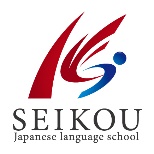 履  歴  書Personal History Application Form経費支弁書Written Proof of Supporter日本国法務大臣　殿/ To: Minister of Justice申請人情報/Student’s Information私は、この度、上記の者が日本国に滞在中の経費支弁者になりましたので、下記のとおり経費支弁の引受け経緯を説明するとともに、経費支弁について誓約します。(I hereby swear that I am the applicant’s supporter while he/she is in Japan.)経費支弁の引受経緯/ Reasons for supporting the applicant:（申請者の経費の支弁を引き受けた経緯及び申請者との関係について具体的に記載してください。/ Please explain in detail the reasons for supporting the applicant, and the relationship between you and him/her.）経費支弁内容/ Payment:私、　　　　　　　　　　　　　　　　　　　　　　　　　　　は、上記の日本滞在中について、下記のとおり経費支弁することを誓約します。また、上記の者が在留期間更新許可申請を行う際には、送金証明書又は本人名義の預金通帳（送金事実・経費支弁事実が記載されたもの）の写しなどで、生活費等の支弁事実を明らかにする書類を提出します。I hereby swear that I will forward the amount below to the applicant while he/she is in Japan, by the method stated. Also, I will submit any document which proves my remittance when he/she renews his/her visa.経費支弁者情報/Financial Supporter’s Information:現在、他の外国人留学生の経費（学費・滞在費）を負担していますか。 いいえ / No  はい / YesAre you currently supporting anyone in Japan financially?  支弁者署名/Supporter’s Signature: _________________________________ 作成年月日/Date: 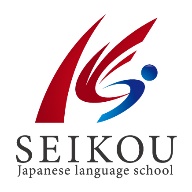 入学願書Application Form for Admission入学願書Application Form for Admission入学願書Application Form for Admission入学願書Application Form for Admission入学願書Application Form for Admission成幸日本語学校SEIKOU Japanese Language School〒350-1124埼玉県川越市新宿町3-21-13-21-1 Arajyuku-machi kawagoe-shi,Saitama-ken  　　TEL : 049-257-5811　　FAX : 049-257-5812成幸日本語学校SEIKOU Japanese Language School〒350-1124埼玉県川越市新宿町3-21-13-21-1 Arajyuku-machi kawagoe-shi,Saitama-ken  　　TEL : 049-257-5811　　FAX : 049-257-5812成幸日本語学校SEIKOU Japanese Language School〒350-1124埼玉県川越市新宿町3-21-13-21-1 Arajyuku-machi kawagoe-shi,Saitama-ken  　　TEL : 049-257-5811　　FAX : 049-257-5812成幸日本語学校SEIKOU Japanese Language School〒350-1124埼玉県川越市新宿町3-21-13-21-1 Arajyuku-machi kawagoe-shi,Saitama-ken  　　TEL : 049-257-5811　　FAX : 049-257-5812成幸日本語学校SEIKOU Japanese Language School〒350-1124埼玉県川越市新宿町3-21-13-21-1 Arajyuku-machi kawagoe-shi,Saitama-ken  　　TEL : 049-257-5811　　FAX : 049-257-5812ローマ字氏名Name(s) as shownon your passportローマ字氏名Name(s) as shownon your passport姓　Family Name姓　Family Name姓　Family Name名　Given Name名　Given Name名　Given Nameローマ字氏名Name(s) as shownon your passportローマ字氏名Name(s) as shownon your passport漢字名Name(s) in           Chinese　characters if any漢字名Name(s) in           Chinese　characters if any1. 生年月日Date of Birth1. 生年月日Date of Birth年/Year  　　  月/Month 　 　  日/Day年/Year  　　  月/Month 　 　  日/Day年/Year  　　  月/Month 　 　  日/Day年/Year  　　  月/Month 　 　  日/Day年/Year  　　  月/Month 　 　  日/Day年/Year  　　  月/Month 　 　  日/Day2. 国籍Nationality2. 国籍Nationality3. 性別Sex男性 / Male女性 / Female男性 / Male女性 / Female男性 / Male女性 / Female男性 / Male女性 / Female4. .現住所Current address4. .現住所Current address　　　　　　　　　TEL：　　　　　　　　　TEL：　　　　　　　　　TEL：　　　　　　　　　TEL：　　　　　　　　　TEL：5. 配偶者の有無Marital status無 /Single有 /Married無 /Single有 /Married無 /Single有 /Married無 /Single有 /Married6メールアドレスEmail address6メールアドレスEmail address7. 職業Occupation8. 旅券番号Passport No8. 旅券番号Passport No９. 旅券有効期限Passport　Valid Until10. 出入国歴/Past entry / stay in Japan    無/No     有/ Yes  10. 出入国歴/Past entry / stay in Japan    無/No     有/ Yes  10. 出入国歴/Past entry / stay in Japan    無/No     有/ Yes  10. 出入国歴/Past entry / stay in Japan    無/No     有/ Yes  10. 出入国歴/Past entry / stay in Japan    無/No     有/ Yes  10. 出入国歴/Past entry / stay in Japan    無/No     有/ Yes  10. 出入国歴/Past entry / stay in Japan    無/No     有/ Yes  10. 出入国歴/Past entry / stay in Japan    無/No     有/ Yes  10. 出入国歴/Past entry / stay in Japan    無/No     有/ Yes  10. 出入国歴/Past entry / stay in Japan    無/No     有/ Yes  10. 出入国歴/Past entry / stay in Japan    無/No     有/ Yes  10. 出入国歴/Past entry / stay in Japan    無/No     有/ Yes  11. 来日のためビザを申請したことがありますか？　Have you ever applied for a Certificate of Eligibility for Japan?11. 来日のためビザを申請したことがありますか？　Have you ever applied for a Certificate of Eligibility for Japan?11. 来日のためビザを申請したことがありますか？　Have you ever applied for a Certificate of Eligibility for Japan?11. 来日のためビザを申請したことがありますか？　Have you ever applied for a Certificate of Eligibility for Japan?11. 来日のためビザを申請したことがありますか？　Have you ever applied for a Certificate of Eligibility for Japan?11. 来日のためビザを申請したことがありますか？　Have you ever applied for a Certificate of Eligibility for Japan?11. 来日のためビザを申請したことがありますか？　Have you ever applied for a Certificate of Eligibility for Japan?11. 来日のためビザを申請したことがありますか？　Have you ever applied for a Certificate of Eligibility for Japan?11. 来日のためビザを申請したことがありますか？　Have you ever applied for a Certificate of Eligibility for Japan?11. 来日のためビザを申請したことがありますか？　Have you ever applied for a Certificate of Eligibility for Japan?11. 来日のためビザを申請したことがありますか？　Have you ever applied for a Certificate of Eligibility for Japan?11. 来日のためビザを申請したことがありますか？　Have you ever applied for a Certificate of Eligibility for Japan? 有/Yes  (ビザ種類/Visa type　　　　　　　　　　　　　　　　　　                   )      取り下げしたwithdrawn（理由reason　　　　　　　　　　　　　　　    　　    ）　　　 不交付になったrejected（理由reason　　  　　　　　　　　　　　　　　    　 ） 有/Yes  (ビザ種類/Visa type　　　　　　　　　　　　　　　　　　                   )      取り下げしたwithdrawn（理由reason　　　　　　　　　　　　　　　    　　    ）　　　 不交付になったrejected（理由reason　　  　　　　　　　　　　　　　　    　 ） 有/Yes  (ビザ種類/Visa type　　　　　　　　　　　　　　　　　　                   )      取り下げしたwithdrawn（理由reason　　　　　　　　　　　　　　　    　　    ）　　　 不交付になったrejected（理由reason　　  　　　　　　　　　　　　　　    　 ） 有/Yes  (ビザ種類/Visa type　　　　　　　　　　　　　　　　　　                   )      取り下げしたwithdrawn（理由reason　　　　　　　　　　　　　　　    　　    ）　　　 不交付になったrejected（理由reason　　  　　　　　　　　　　　　　　    　 ） 有/Yes  (ビザ種類/Visa type　　　　　　　　　　　　　　　　　　                   )      取り下げしたwithdrawn（理由reason　　　　　　　　　　　　　　　    　　    ）　　　 不交付になったrejected（理由reason　　  　　　　　　　　　　　　　　    　 ） 有/Yes  (ビザ種類/Visa type　　　　　　　　　　　　　　　　　　                   )      取り下げしたwithdrawn（理由reason　　　　　　　　　　　　　　　    　　    ）　　　 不交付になったrejected（理由reason　　  　　　　　　　　　　　　　　    　 ） 有/Yes  (ビザ種類/Visa type　　　　　　　　　　　　　　　　　　                   )      取り下げしたwithdrawn（理由reason　　　　　　　　　　　　　　　    　　    ）　　　 不交付になったrejected（理由reason　　  　　　　　　　　　　　　　　    　 ） 有/Yes  (ビザ種類/Visa type　　　　　　　　　　　　　　　　　　                   )      取り下げしたwithdrawn（理由reason　　　　　　　　　　　　　　　    　　    ）　　　 不交付になったrejected（理由reason　　  　　　　　　　　　　　　　　    　 ） 有/Yes  (ビザ種類/Visa type　　　　　　　　　　　　　　　　　　                   )      取り下げしたwithdrawn（理由reason　　　　　　　　　　　　　　　    　　    ）　　　 不交付になったrejected（理由reason　　  　　　　　　　　　　　　　　    　 ） 有/Yes  (ビザ種類/Visa type　　　　　　　　　　　　　　　　　　                   )      取り下げしたwithdrawn（理由reason　　　　　　　　　　　　　　　    　　    ）　　　 不交付になったrejected（理由reason　　  　　　　　　　　　　　　　　    　 ） 無/No 無/No12. 犯罪を理由とする処分を受けたことの有無(日本国外におけるものを含む) Criminal record (in Japan or overseas)無/NO・　有/Yes (具体的内容 Details:　　　　　　　　　　　　　　　　　　　　　　　　　　　　　　　　　)12. 犯罪を理由とする処分を受けたことの有無(日本国外におけるものを含む) Criminal record (in Japan or overseas)無/NO・　有/Yes (具体的内容 Details:　　　　　　　　　　　　　　　　　　　　　　　　　　　　　　　　　)12. 犯罪を理由とする処分を受けたことの有無(日本国外におけるものを含む) Criminal record (in Japan or overseas)無/NO・　有/Yes (具体的内容 Details:　　　　　　　　　　　　　　　　　　　　　　　　　　　　　　　　　)12. 犯罪を理由とする処分を受けたことの有無(日本国外におけるものを含む) Criminal record (in Japan or overseas)無/NO・　有/Yes (具体的内容 Details:　　　　　　　　　　　　　　　　　　　　　　　　　　　　　　　　　)12. 犯罪を理由とする処分を受けたことの有無(日本国外におけるものを含む) Criminal record (in Japan or overseas)無/NO・　有/Yes (具体的内容 Details:　　　　　　　　　　　　　　　　　　　　　　　　　　　　　　　　　)12. 犯罪を理由とする処分を受けたことの有無(日本国外におけるものを含む) Criminal record (in Japan or overseas)無/NO・　有/Yes (具体的内容 Details:　　　　　　　　　　　　　　　　　　　　　　　　　　　　　　　　　)12. 犯罪を理由とする処分を受けたことの有無(日本国外におけるものを含む) Criminal record (in Japan or overseas)無/NO・　有/Yes (具体的内容 Details:　　　　　　　　　　　　　　　　　　　　　　　　　　　　　　　　　)12. 犯罪を理由とする処分を受けたことの有無(日本国外におけるものを含む) Criminal record (in Japan or overseas)無/NO・　有/Yes (具体的内容 Details:　　　　　　　　　　　　　　　　　　　　　　　　　　　　　　　　　)12. 犯罪を理由とする処分を受けたことの有無(日本国外におけるものを含む) Criminal record (in Japan or overseas)無/NO・　有/Yes (具体的内容 Details:　　　　　　　　　　　　　　　　　　　　　　　　　　　　　　　　　)12. 犯罪を理由とする処分を受けたことの有無(日本国外におけるものを含む) Criminal record (in Japan or overseas)無/NO・　有/Yes (具体的内容 Details:　　　　　　　　　　　　　　　　　　　　　　　　　　　　　　　　　)12. 犯罪を理由とする処分を受けたことの有無(日本国外におけるものを含む) Criminal record (in Japan or overseas)無/NO・　有/Yes (具体的内容 Details:　　　　　　　　　　　　　　　　　　　　　　　　　　　　　　　　　)12. 犯罪を理由とする処分を受けたことの有無(日本国外におけるものを含む) Criminal record (in Japan or overseas)無/NO・　有/Yes (具体的内容 Details:　　　　　　　　　　　　　　　　　　　　　　　　　　　　　　　　　)13. 在日親族（父・母・配偶者・子・兄弟姉妹など）Family in Japan (Father, Mother, Spouse, Son, Daughter, Brother, Sister or others) or co-residents. (在留カード両面のコピーを提出して下さい。/ Please submit the copy of Residence Card, both sides.)13. 在日親族（父・母・配偶者・子・兄弟姉妹など）Family in Japan (Father, Mother, Spouse, Son, Daughter, Brother, Sister or others) or co-residents. (在留カード両面のコピーを提出して下さい。/ Please submit the copy of Residence Card, both sides.)13. 在日親族（父・母・配偶者・子・兄弟姉妹など）Family in Japan (Father, Mother, Spouse, Son, Daughter, Brother, Sister or others) or co-residents. (在留カード両面のコピーを提出して下さい。/ Please submit the copy of Residence Card, both sides.)13. 在日親族（父・母・配偶者・子・兄弟姉妹など）Family in Japan (Father, Mother, Spouse, Son, Daughter, Brother, Sister or others) or co-residents. (在留カード両面のコピーを提出して下さい。/ Please submit the copy of Residence Card, both sides.)13. 在日親族（父・母・配偶者・子・兄弟姉妹など）Family in Japan (Father, Mother, Spouse, Son, Daughter, Brother, Sister or others) or co-residents. (在留カード両面のコピーを提出して下さい。/ Please submit the copy of Residence Card, both sides.)13. 在日親族（父・母・配偶者・子・兄弟姉妹など）Family in Japan (Father, Mother, Spouse, Son, Daughter, Brother, Sister or others) or co-residents. (在留カード両面のコピーを提出して下さい。/ Please submit the copy of Residence Card, both sides.)13. 在日親族（父・母・配偶者・子・兄弟姉妹など）Family in Japan (Father, Mother, Spouse, Son, Daughter, Brother, Sister or others) or co-residents. (在留カード両面のコピーを提出して下さい。/ Please submit the copy of Residence Card, both sides.)13. 在日親族（父・母・配偶者・子・兄弟姉妹など）Family in Japan (Father, Mother, Spouse, Son, Daughter, Brother, Sister or others) or co-residents. (在留カード両面のコピーを提出して下さい。/ Please submit the copy of Residence Card, both sides.)13. 在日親族（父・母・配偶者・子・兄弟姉妹など）Family in Japan (Father, Mother, Spouse, Son, Daughter, Brother, Sister or others) or co-residents. (在留カード両面のコピーを提出して下さい。/ Please submit the copy of Residence Card, both sides.)13. 在日親族（父・母・配偶者・子・兄弟姉妹など）Family in Japan (Father, Mother, Spouse, Son, Daughter, Brother, Sister or others) or co-residents. (在留カード両面のコピーを提出して下さい。/ Please submit the copy of Residence Card, both sides.)13. 在日親族（父・母・配偶者・子・兄弟姉妹など）Family in Japan (Father, Mother, Spouse, Son, Daughter, Brother, Sister or others) or co-residents. (在留カード両面のコピーを提出して下さい。/ Please submit the copy of Residence Card, both sides.)13. 在日親族（父・母・配偶者・子・兄弟姉妹など）Family in Japan (Father, Mother, Spouse, Son, Daughter, Brother, Sister or others) or co-residents. (在留カード両面のコピーを提出して下さい。/ Please submit the copy of Residence Card, both sides.)続柄Relationship氏名Name生年月日Date of birth国籍Nationality国籍Nationality同居予定Residing with applicant?同居予定Residing with applicant?勤務先/通学先Place of employment/school勤務先/通学先Place of employment/school勤務先/通学先Place of employment/school在留カード番号Residence Card number在留カード番号Residence Card numberはい / Yesいいえ / Noはい / Yesいいえ / Noはい / Yesいいえ / Noはい / Yesいいえ / Noはい / Yesいいえ / Noはい / Yesいいえ / No14. 就学年数（小学校～最終学歴）留年年数を含まないでください。Total period of education (from elementary school to last institution of education.) Don’t include ANY GAP YEAR.14. 就学年数（小学校～最終学歴）留年年数を含まないでください。Total period of education (from elementary school to last institution of education.) Don’t include ANY GAP YEAR.14. 就学年数（小学校～最終学歴）留年年数を含まないでください。Total period of education (from elementary school to last institution of education.) Don’t include ANY GAP YEAR.14. 就学年数（小学校～最終学歴）留年年数を含まないでください。Total period of education (from elementary school to last institution of education.) Don’t include ANY GAP YEAR.14. 就学年数（小学校～最終学歴）留年年数を含まないでください。Total period of education (from elementary school to last institution of education.) Don’t include ANY GAP YEAR.14. 就学年数（小学校～最終学歴）留年年数を含まないでください。Total period of education (from elementary school to last institution of education.) Don’t include ANY GAP YEAR.14. 就学年数（小学校～最終学歴）留年年数を含まないでください。Total period of education (from elementary school to last institution of education.) Don’t include ANY GAP YEAR.14. 就学年数（小学校～最終学歴）留年年数を含まないでください。Total period of education (from elementary school to last institution of education.) Don’t include ANY GAP YEAR.14. 就学年数（小学校～最終学歴）留年年数を含まないでください。Total period of education (from elementary school to last institution of education.) Don’t include ANY GAP YEAR.14. 就学年数（小学校～最終学歴）留年年数を含まないでください。Total period of education (from elementary school to last institution of education.) Don’t include ANY GAP YEAR.　　　年/years15. 成幸日本語学校入学予定日時点での最終学歴(又は在学中の学校) Education (last school or institution) or present school as of the day you start the course at SEIKOU.15. 成幸日本語学校入学予定日時点での最終学歴(又は在学中の学校) Education (last school or institution) or present school as of the day you start the course at SEIKOU.15. 成幸日本語学校入学予定日時点での最終学歴(又は在学中の学校) Education (last school or institution) or present school as of the day you start the course at SEIKOU.15. 成幸日本語学校入学予定日時点での最終学歴(又は在学中の学校) Education (last school or institution) or present school as of the day you start the course at SEIKOU.15. 成幸日本語学校入学予定日時点での最終学歴(又は在学中の学校) Education (last school or institution) or present school as of the day you start the course at SEIKOU.15. 成幸日本語学校入学予定日時点での最終学歴(又は在学中の学校) Education (last school or institution) or present school as of the day you start the course at SEIKOU.15. 成幸日本語学校入学予定日時点での最終学歴(又は在学中の学校) Education (last school or institution) or present school as of the day you start the course at SEIKOU.15. 成幸日本語学校入学予定日時点での最終学歴(又は在学中の学校) Education (last school or institution) or present school as of the day you start the course at SEIKOU.15. 成幸日本語学校入学予定日時点での最終学歴(又は在学中の学校) Education (last school or institution) or present school as of the day you start the course at SEIKOU.15. 成幸日本語学校入学予定日時点での最終学歴(又は在学中の学校) Education (last school or institution) or present school as of the day you start the course at SEIKOU.15. 成幸日本語学校入学予定日時点での最終学歴(又は在学中の学校) Education (last school or institution) or present school as of the day you start the course at SEIKOU.15. 成幸日本語学校入学予定日時点での最終学歴(又は在学中の学校) Education (last school or institution) or present school as of the day you start the course at SEIKOU.在籍状況 / Enrollment status  卒業 / Graduated　　 在学中 / In School　 休学中 / Temporary Absence　　 中退 / Withdrawal在籍状況 / Enrollment status  卒業 / Graduated　　 在学中 / In School　 休学中 / Temporary Absence　　 中退 / Withdrawal在籍状況 / Enrollment status  卒業 / Graduated　　 在学中 / In School　 休学中 / Temporary Absence　　 中退 / Withdrawal在籍状況 / Enrollment status  卒業 / Graduated　　 在学中 / In School　 休学中 / Temporary Absence　　 中退 / Withdrawal在籍状況 / Enrollment status  卒業 / Graduated　　 在学中 / In School　 休学中 / Temporary Absence　　 中退 / Withdrawal在籍状況 / Enrollment status  卒業 / Graduated　　 在学中 / In School　 休学中 / Temporary Absence　　 中退 / Withdrawal在籍状況 / Enrollment status  卒業 / Graduated　　 在学中 / In School　 休学中 / Temporary Absence　　 中退 / Withdrawal在籍状況 / Enrollment status  卒業 / Graduated　　 在学中 / In School　 休学中 / Temporary Absence　　 中退 / Withdrawal在籍状況 / Enrollment status  卒業 / Graduated　　 在学中 / In School　 休学中 / Temporary Absence　　 中退 / Withdrawal在籍状況 / Enrollment status  卒業 / Graduated　　 在学中 / In School　 休学中 / Temporary Absence　　 中退 / Withdrawal在籍状況 / Enrollment status  卒業 / Graduated　　 在学中 / In School　 休学中 / Temporary Absence　　 中退 / Withdrawal在籍状況 / Enrollment status  卒業 / Graduated　　 在学中 / In School　 休学中 / Temporary Absence　　 中退 / Withdrawal 大学院（博士）      大学院（修士）           大学 (学士)Doctorate           Master                      Bachelor  短期大学            専門学校                 高校                その他(                    )Junior college       College of Technology        Senior high school       Others 大学院（博士）      大学院（修士）           大学 (学士)Doctorate           Master                      Bachelor  短期大学            専門学校                 高校                その他(                    )Junior college       College of Technology        Senior high school       Others 大学院（博士）      大学院（修士）           大学 (学士)Doctorate           Master                      Bachelor  短期大学            専門学校                 高校                その他(                    )Junior college       College of Technology        Senior high school       Others 大学院（博士）      大学院（修士）           大学 (学士)Doctorate           Master                      Bachelor  短期大学            専門学校                 高校                その他(                    )Junior college       College of Technology        Senior high school       Others 大学院（博士）      大学院（修士）           大学 (学士)Doctorate           Master                      Bachelor  短期大学            専門学校                 高校                その他(                    )Junior college       College of Technology        Senior high school       Others 大学院（博士）      大学院（修士）           大学 (学士)Doctorate           Master                      Bachelor  短期大学            専門学校                 高校                その他(                    )Junior college       College of Technology        Senior high school       Others 大学院（博士）      大学院（修士）           大学 (学士)Doctorate           Master                      Bachelor  短期大学            専門学校                 高校                その他(                    )Junior college       College of Technology        Senior high school       Others 大学院（博士）      大学院（修士）           大学 (学士)Doctorate           Master                      Bachelor  短期大学            専門学校                 高校                その他(                    )Junior college       College of Technology        Senior high school       Others 大学院（博士）      大学院（修士）           大学 (学士)Doctorate           Master                      Bachelor  短期大学            専門学校                 高校                その他(                    )Junior college       College of Technology        Senior high school       Others 大学院（博士）      大学院（修士）           大学 (学士)Doctorate           Master                      Bachelor  短期大学            専門学校                 高校                その他(                    )Junior college       College of Technology        Senior high school       Others 大学院（博士）      大学院（修士）           大学 (学士)Doctorate           Master                      Bachelor  短期大学            専門学校                 高校                その他(                    )Junior college       College of Technology        Senior high school       Others 大学院（博士）      大学院（修士）           大学 (学士)Doctorate           Master                      Bachelor  短期大学            専門学校                 高校                その他(                    )Junior college       College of Technology        Senior high school       Others学校名/Name of the school学校名/Name of the school学校名/Name of the school学校名/Name of the school卒業又は卒業見込み年月日Date of graduation or expected graduation卒業又は卒業見込み年月日Date of graduation or expected graduation卒業又は卒業見込み年月日Date of graduation or expected graduation卒業又は卒業見込み年月日Date of graduation or expected graduation     　　　　　年/Year  　　  月/Month 　    日/Day     　　　　　年/Year  　　  月/Month 　    日/Day     　　　　　年/Year  　　  月/Month 　    日/Day     　　　　　年/Year  　　  月/Month 　    日/Day     　　　　　年/Year  　　  月/Month 　    日/Day     　　　　　年/Year  　　  月/Month 　    日/Day     　　　　　年/Year  　　  月/Month 　    日/Day     　　　　　年/Year  　　  月/Month 　    日/Day16. 経費支弁者  Person responsible for your tuition fees and living expenses16. 経費支弁者  Person responsible for your tuition fees and living expenses16. 経費支弁者  Person responsible for your tuition fees and living expenses16. 経費支弁者  Person responsible for your tuition fees and living expenses16. 経費支弁者  Person responsible for your tuition fees and living expenses16. 経費支弁者  Person responsible for your tuition fees and living expenses16. 経費支弁者  Person responsible for your tuition fees and living expenses16. 経費支弁者  Person responsible for your tuition fees and living expenses16. 経費支弁者  Person responsible for your tuition fees and living expenses16. 経費支弁者  Person responsible for your tuition fees and living expenses16. 経費支弁者  Person responsible for your tuition fees and living expenses16. 経費支弁者  Person responsible for your tuition fees and living expenses氏 名Full Name氏 名Full Name本人との関係Relationship本人との関係Relationship本人との関係Relationship自宅住所Current address自宅住所Current address自宅電話番号Home phone number自宅電話番号Home phone number自宅電話番号Home phone number自宅住所Current address自宅住所Current address携帯電話番号Mobile phone number携帯電話番号Mobile phone number携帯電話番号Mobile phone number勤務先名Employer/Company Name勤務先名Employer/Company Name職種Job category職種Job category職種Job category勤務先住所Address of workplace勤務先住所Address of workplace勤務先電話番号Employer/Company phone number勤務先電話番号Employer/Company phone number勤務先電話番号Employer/Company phone number職業(役職)Occupation(Position)職業(役職)Occupation(Position)年収Annual income年収Annual income年収Annual income1.氏名Full Name2.国籍Nationality2.国籍Nationality2.国籍Nationality3.性別Sex男性 / Male女性 / Female男性 / Male女性 / Female男性 / Male女性 / Female男性 / Male女性 / Female男性 / Male女性 / Female4.生年月日Date of Birth5.出生地Place of Birth5.出生地Place of Birth5.出生地Place of Birth5.出生地Place of Birth6.電話番号Telephone Number7.現住所Current Address7.現住所Current Address7.現住所Current Address7.現住所Current Address8.配偶者の有無Marital Status無 / Single　　 有 / Married9.配偶者氏名Name of Spouse9.配偶者氏名Name of Spouse9.配偶者氏名Name of Spouse9.配偶者氏名Name of Spouse10.家族関係Family Details氏　名Name生年月日Date of Birth生年月日Date of Birth職 業Occupation職 業Occupation現住所Current Address現住所Current Address現住所Current Address現住所Current Address現住所Current Address現住所Current Address現住所Current Address現住所Current Address父親 / Father母親 / Mother兄弟姉妹 / Sibling兄弟姉妹 / Sibling11.学歴Educational Background学校名Name of School学校名Name of School所在地Address所在地Address所在地Address所在地Address所在地Address修学期間 Period of Study修学期間 Period of Study修学期間 Period of Study修学期間 Period of Study修学期間 Period of Study修学期間 Period of Study11.学歴Educational Background学校名Name of School学校名Name of School所在地Address所在地Address所在地Address所在地Address所在地Address入学年月EnrollmentYear/Month入学年月EnrollmentYear/Month卒業年月Completion Year/Month卒業年月Completion Year/Month年数Years Enrolled年数Years Enrolled1.小学校Elementary School2. 中学校Junior high school3. 高等学校High school4. 専門学校Vocational college5. 大学University6.大学院Graduate college12.日本語学習歴Previous Japanese Education学校名Name of School学校名Name of School所在地Address所在地Address所在地Address所在地Address所在地Address修学期間　Period of Study修学期間　Period of Study修学期間　Period of Study修学期間　Period of Study修学期間　Period of Study修学期間　Period of Study12.日本語学習歴Previous Japanese Education学校名Name of School学校名Name of School所在地Address所在地Address所在地Address所在地Address所在地Address開始年月Enrollment Year/Month開始年月Enrollment Year/Month開始年月Enrollment Year/Month修了年月CompletionYear/Month修了年月CompletionYear/Month修了年月CompletionYear/Month1213.職歴Work Experience会社名Name of Company会社名Name of Company所在地Address所在地Address所在地Address所在地Address所在地Address就労期間　Period of Work就労期間　Period of Work就労期間　Period of Work就労期間　Period of Work就労期間　Period of Work就労期間　Period of Work13.職歴Work Experience会社名Name of Company会社名Name of Company所在地Address所在地Address所在地Address所在地Address所在地Address開始年月Enrollment Year/Month開始年月Enrollment Year/Month開始年月Enrollment Year/Month修了年月Completion Year/Month修了年月Completion Year/Month修了年月Completion Year/Month1214.出入国歴Past Entry into Japan入国年月日Date of Arrival入国年月日Date of Arrival出国年月日Date of Departure出国年月日Date of Departure出国年月日Date of Departure出国年月日Date of Departure出国年月日Date of Departure在留資格Visa Status在留資格Visa Status在留資格Visa Status入国目的Purpose of stay入国目的Purpose of stay入国目的Purpose of stay12315.就学理由 / Objectives for studying Japanese:　　　16.日本語学校修了後の進路希望 / Specific plans after graduation 日本国内での進学希望 / Enroll in a school of higher education in Japan. 帰国 / Return to home country  その他 / Others  (                                                                            )以上のことはすべて真実であることを申告いたします。 (I certify that the above information is true and correct.)本人署名/Signature: _______________________　　　　　　　　　　　　　　　　　　　　作成年月日/Date: 申請人氏名Student’s Name国籍Nationality性別Sex男性 / Male女性 / Female(1)学費 / Tuition fees　　　　学費 / Tuition fees　　　　　円/JPY　1年/1 year(2)生活費月額 / Living expense per month生活費月額 / Living expense per month円/JPY(3)支弁方法 / Method of payment(送金・振り込み等支弁方法を具体的にお書きください。Please explain the details of method of transferring money to the applicant.)支弁方法 / Method of payment(送金・振り込み等支弁方法を具体的にお書きください。Please explain the details of method of transferring money to the applicant.)支弁方法 / Method of payment(送金・振り込み等支弁方法を具体的にお書きください。Please explain the details of method of transferring money to the applicant.)支弁方法 / Method of payment(送金・振り込み等支弁方法を具体的にお書きください。Please explain the details of method of transferring money to the applicant.)支弁方法 / Method of payment(送金・振り込み等支弁方法を具体的にお書きください。Please explain the details of method of transferring money to the applicant.)支弁方法 / Method of payment(送金・振り込み等支弁方法を具体的にお書きください。Please explain the details of method of transferring money to the applicant.)支弁方法 / Method of payment(送金・振り込み等支弁方法を具体的にお書きください。Please explain the details of method of transferring money to the applicant.)支弁者氏名Supporter’s name学生との関係Relationship to Applicant現住所Current Address電話番号Telephone number経費支弁者に係る家族および家族以外の同居人情報経費支弁者に係る家族および家族以外の同居人情報経費支弁者に係る家族および家族以外の同居人情報経費支弁者に係る家族および家族以外の同居人情報経費支弁者に係る家族および家族以外の同居人情報経費支弁者に係る家族および家族以外の同居人情報Informantion about Financiail Sponsor's family and Housemate besides family.Informantion about Financiail Sponsor's family and Housemate besides family.Informantion about Financiail Sponsor's family and Housemate besides family.Informantion about Financiail Sponsor's family and Housemate besides family.Informantion about Financiail Sponsor's family and Housemate besides family.Informantion about Financiail Sponsor's family and Housemate besides family.氏名　Name年齢　Age生年月日
Date of Birth続柄　
Relationship職業　Occupation居住地　Address12345678910作成日経費支弁者(作成者)氏名・署名
Financial Sponsor's Signature経費支弁者(作成者)氏名・署名
Financial Sponsor's Signature経費支弁者(作成者)氏名・署名
Financial Sponsor's Signature